Clarifications 1#QuestionAnswer 1Bid bond amount and validity period.N/A2is there an advance payment?N/A3Electronically with your financial and technical offers in separate emails to  tenders@goal.ie  and in the subject field state:ADD-ZZ1-26993 & ADD-ZZ1-27041 for IT equipment’s.Name of your firm with the title of the attachmentNumber of emails that are sent e.g. 1 of 3, 2 of 3, 3 of 3.What does separate email mean??b) & c) are not clear.Yes, Technical and Financial proposals should be separated and should mentioned the reference clearly on the subject.4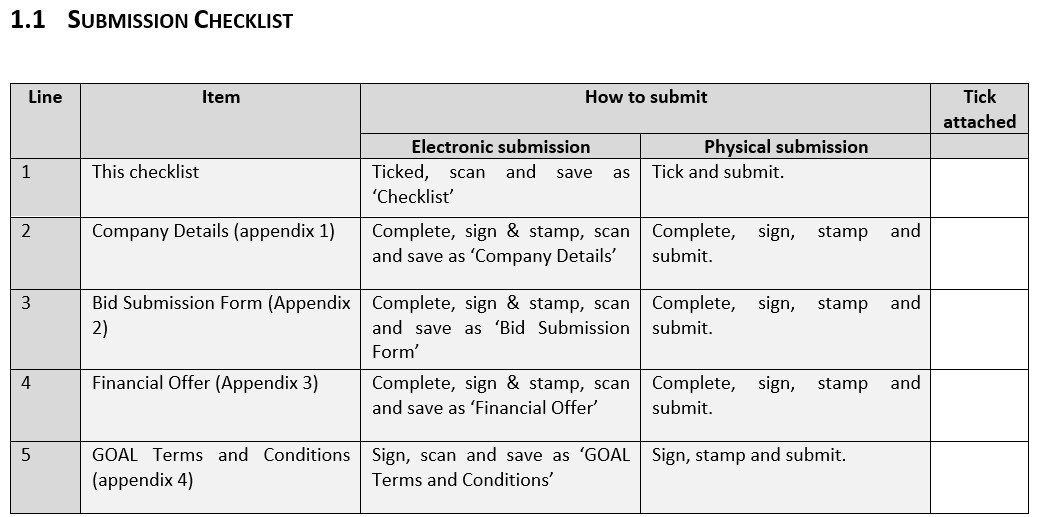 Is this table to be attached?Yes